THE WINNER – Harry Bryant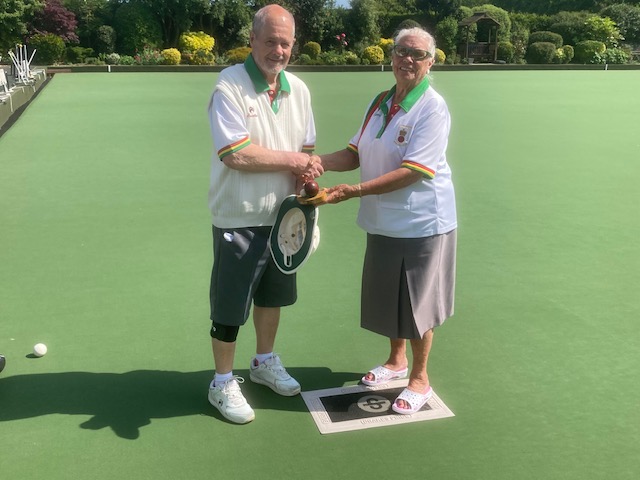 3 WOODS - 7 ENDS3 WOODS - 7 ENDS3 WOODS - 7 ENDSClub Competition 2023Club Competition 2023Club Competition 2023Club Competition 2023RESULT: LAST EIGHTRESULT: LAST EIGHTRESULT: LAST EIGHTQuarter FinalsSemi FinalsFinalWinnerV OLIVER5V OLIVER5V OLIVER9C CHAMBERS4V OLIVER9C CHAMBERS4V OLIVER3C DAVISON62V OLIVER3C DAVISON6C DAVISON2E AITKEN2C DAVISON2E AITKEN22H BRYANTM BARTON38H BRYANTM BARTON3H BRYANT8H BRYANT7H BRYANT8H BRYANT78H BRYANT5T TURNER61H BRYANT5T TURNER6T TURNER1M WALSH5T TURNER1M WALSH51A good day was had by all participants. The weather was great with a moderateA good day was had by all participants. The weather was great with a moderateA good day was had by all participants. The weather was great with a moderateA good day was had by all participants. The weather was great with a moderateA good day was had by all participants. The weather was great with a moderateA good day was had by all participants. The weather was great with a moderateA good day was had by all participants. The weather was great with a moderateA good day was had by all participants. The weather was great with a moderatebreeze to keep everybody cool. Really nice to see 22 people watching the final.breeze to keep everybody cool. Really nice to see 22 people watching the final.breeze to keep everybody cool. Really nice to see 22 people watching the final.breeze to keep everybody cool. Really nice to see 22 people watching the final.breeze to keep everybody cool. Really nice to see 22 people watching the final.breeze to keep everybody cool. Really nice to see 22 people watching the final.breeze to keep everybody cool. Really nice to see 22 people watching the final.breeze to keep everybody cool. Really nice to see 22 people watching the final.